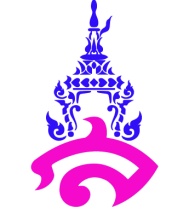 คำอธิบายรายวิชา   พื้นฐาน		                  เพิ่มเติมรายวิชา  วิทยาศาสตร์กายภาพ ๑                     รหัสวิชา  ว ๓๐๑๐๓               เวลา ๔๐ ชั่วโมงชั้นมัธยมศึกษาปีที่   ๔-๖		                    ภาคเรียนที่ ๑	                         ๑.๐ หน่วยกิตความเร็วกับเวลาของการเคลื่อนที่ของวัตถุ ความเร่งของวัตถุ การหาแรงลัพธ์ที่เกิดจากแรงหลายแรงที่อยู่ในระนาบเดียวกันที่กระทำต่อวัตถุโดยการเขียนแผนภาพการรวมแบบเวกเตอร์ ความสัมพันธ์ระหว่างความเร่งของวัตถุกับแรงลัพธ์ที่กระทำต่อวัตถุและมวลของวัตถุ แรงกิริยาและแรงปฏิกิริยาระหว่างวัตถุคู่หนึ่ง ๆ ความเร่งที่มีต่อการเคลื่อนที่แบบต่าง ๆ ของวัตถุ ได้แก่ การเคลื่อนที่แนวตรง การเคลื่อนที่แบบโพรเจกไทล์ การเคลื่อนที่แบบวงกลม  การเคลื่อนที่แบบสั่น แรงโน้มถ่วงที่เกี่ยวกับการเคลื่อนที่ของวัตถุต่าง ๆ รอบโลก แรงเข้มและแรงอ่อน พลังงานนิวเคลียร์ ฟิชชันและฟิวชันและความสัมพันธ์ระหว่างมวลกับพลังงานที่ปลดปล่อยออกมาจากฟิชชัน และฟิวชัน การเปลี่ยนพลังงานทดแทนเป็นพลังงานไฟฟ้า เทคโนโลยีที่นำมาแก้ปัญหาหรือตอบสนองความต้องการทางด้านพลังงาน ประสิทธิภาพและความคุ้มค่าด้านค่าใช้จ่าย ใช้กระบวนการทางวิทยาศาสตร์  สืบเสาะหาความรู้  สืบค้นข้อมูล แสวงหาความรู้  สำรวจตรวจสอบ  และอภิปราย   มีจิตวิทยาศาสตร์ และนำไปใช้ให้เกิดประโยชน์ในชีวิตประจำวันอย่างมีคุณค่า ตัวชี้วัด	ว ๒.๒ ม.๕-๑ , ว ๒.๒ ม.๕-๒ , ว ๒.๒ ม.๕-๓ , ว ๒.๒ ม.๕-๔, ว ๒.๒ ม.๕-๕ , ว ๒.๒ ม.๕-๖, ว ๒.๒ ม.๕-๑๐ , ว ๒.๓ ม.๕-๑, ว ๒.๓ ม.๕-๒, ว ๒.๓ ม.๕-๓,รวม  ๑๐ ตัวชี้วัด